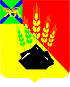 ДУМАМИХАЙЛОВСКОГО МУНИЦИПАЛЬНОГОРАЙОНАРЕШЕНИЕс. Михайловка21.12.2022 г. 										№ 295Об утверждении  Положения  о порядке сообщения лицами, замещающими должности  муниципальной службы в органах местного самоуправления Михайловского муниципального  района, о возникновении личной заинтересованности при исполнении должностных обязанностей, которая приводит или может привести к конфликту интересов  В целях исполнения пункта 8 Указа Президента РФ от 22 декабря . N 650 "О порядке сообщения лицами, замещающими отдельные государственные должности Российской Федерации, должности федеральной государственной службы, и иными лицами о возникновении личной заинтересованности при исполнении должностных обязанностей, которая приводит или может привести к конфликту интересов, и о внесении изменений в некоторые акты Президента Российской Федерации", руководствуясь Уставом Михайловского муниципального района, Дума Михайловского муниципального района РЕШИЛА:1. Утвердить Положение о порядке сообщения лицами, замещающими должности муниципальной службы в органах местного самоуправления Михайловского муниципального района, о возникновении личной заинтересованности при исполнении должностных обязанностей, которая приводит или может привести к конфликту интересов (прилагается).2. Признать утратившим силу решение Думы Михайловского муниципального района от 24.08.2017 № 212 «Об утверждении Положения  о порядке сообщения лицами, замещающими должности  муниципальной службы в органах местного самоуправления Михайловского муниципального  района, о возникновении личной заинтересованности при исполнении должностных обязанностей, которая приводит или может привести к конфликту интересов».   3.  Настоящее решение направить главе района для подписания  и официального  опубликования. Председатель Думы Михайловского муниципального района                                                                Н.Н. Мельничук                                